HASIL LAPORANANALISIS DATA ANGKET SURVEY KEPUASAN DOSEN DAN TENDIK TERHADAP PENGELOLAAN KEUANGAN DAN SARANA PRASARANA PROGRAM STUDI TADRIS PENDIDIKAN BAHASA ARAB FAKULTAS TARBIYAH DAN ILMU KEGURUAN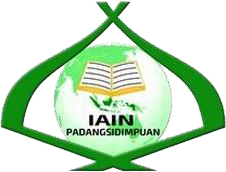 TAHUN AJARAN 2021/2022FAKULTAS TARBIYAH DAN ILMU KEGURUANINSTITUT AGAMA ISLAM NEGERI PADANGSIDIMPUANKATA PENGANTARPuji syukur kami panjatkan kehadirat Allah Tuhan Yang Maha Esa sehingga laporan “Analisis Data Angket Kepuasan Mahasiswa, Dosen Dan Tendik Terhadap Pengelolaan Keuangan Dan Sarana Prasarana Program Studi Pendidikan Bahasa Arab” Fakultas Tarbiyah dan Ilmu Keguruan IAIN Padangsidimpuan ini dapat terselesaikan.Terima kasih kepada seluruh pihak yang telah membantu dalam menyelesaikan laporan ini. Kami menyadari masih banyak kekurangan dan kesalahan dalam penulisan laporan ini. Oleh sebab itu, kami mengharapkan kritik dan saran dari pembaca untuk menjadi acuan bagi penyusun untuk menjadi lebih baik lagi.Semoga laporan kegiatan ini dapat menambah wawasan para pembaca dan dapat bermanfaat untuk perkembangan dan peningkatan ilmu pengetahuanPadangsidimpuan, 			
Dekan	FTIK				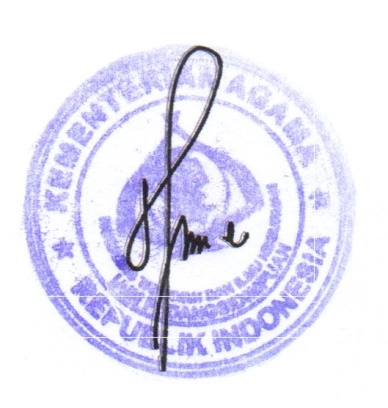 Dr. Lelya Hilda, M.Si			                                                            			  NIP. 19720920 200003 2 002	DAFTAR ISI BAB I PENDAHULUANLatar BelakangSurvey Kepuasan Dosen Dan Tendik Terhadap Pengelolaan Keuangan Dan Sarana Prasarana Program Studi Pendidikan Bahasa Arab Fakultas Tarbiyah dan Ilmu Keguruan IAIN Padangsidimpuan pada dasarnya merupakan salah satu metode untuk memberi penilaian terhadap Kepuasan Mahasiswa, Dosen Dan Tendik Terhadap Pengelolaan Keuangan Dan Sarana Prasarana di Program Studi Pendidikan Bahasa Arab FTIK IAIN Padangsidimpuan.Angket yang disebarkan kepada 61 Mahasiswa, 11 Dosen dan 25 Tenaga Pendidik Prodi Pendidikan Bahasa Arab Fakultas Tarbiyah dan Ilmu Keguruan IAIN Padangsidimpuan, memuat 22 pertanyaan berskala 1 sampai dengan 5. Pertanyaan yang diberikan berkaitan dengan informasi Kepuasan Dosen Dan Tendik Terhadap Pengelolaan Keuangan Dan Sarana Prasarana di Prodi Pendidikan Bahasa Arab FTIK IAIN Padangsidimpuan. Nilai maksimum yang dapat diperoleh pada angket ini adalah sebesar 110 poin.TujuanTujuan survey Kepuasan Mahasiswa, Dosen Dan Tendik Terhadap Pengelolaan Keuangan Dan Sarana Prasarana untuk:Mengukur tanggapan Mahasiswa, Dosen dan  Tenaga Pendidikan terhadap pelaksanaan Pengelolaan Keuangan dan Sarana Prasarana di lingkungan Program Studi Pendidikan Bahasa Arab FTIK IAIN Padangsidimpuan.Memetakan pelaksanaan Pengelolaan Keuangan dan Sarana Prasarana di lingkungan Program Studi Pendidikan Bahasa Arab FTIK IAIN Padangsidimpuan.Sebagai dasar perbaikan pelaksanaan Pengelolaan Keuangan dan Sarana Prasarana di lingkungan Program Studi Pendidikan Bahasa Arab FTIK IAIN Padangsidimpuan.ManfaatTujuan survey Pengelolaan Keuangan dan Sarana Prasarana yaitu sebagai bahan masukan untuk Prodi Pendidikan Bahasa Arab FTIK IAIN Padangsidimpuan dalam program pengembangan guna meningkatkan mutu pelayanan.BAB IIMETODE SURVEYWaktu PelaksanaanSurvei Pengelolaan Keuangan dan Sarana Prasarana kepada kepada dosen dan tenanga kependidikan Prodi Pendidikan Bahasa Arab Fakultas Tarbiyah dan Ilmu Keguruan IAIN Padangsidimpuana yang dilaksanakan setiap akhir tahun ajaran.RespondenResponden dalam tata pamong dan tata kelola adalah dosen dan tenaga kependidikan Prodi Pendidikan Bahasa Arab Fakultas Tarbiyah dan Ilmu Keguruan IAIN Padangsidimpuana tahun akademik 2021/2022 berjumlah 61 mahsiswa, 11 dosen dan 25 tenaga pendidik.PenilaianCara PenilaianAngket Pengelolaan Keuangan dan Sarana Prasarana diberikan kepada Mahasiswa, dosen dan tenaga kependidikan tidak ada penilaian khusus dengan rentang angka dikarenakan angket survei ini bukan merupakan angket untuk mengukur suatu tingkatan, angket ini digunakan hanya untuk mendapatkan data masukan untuk pengembangan layanan mahasiswa Program Studi Pendidikan Bahasa Arab FTIK IAIN Padangsidimpuan. Untuk angket mengenai Pengelolaan Keuangan dan Sarana Prasarana pengukuran menggunakan skala likert dengan rentang nilai 1 – 5 dari Sangat Tidak Baik sampai dengan sangat baik.Instrumen SurveiSurvey dilakukan dengan menyebarkan kuesioner kepada seluruh responden dalam hal ini adalah dosen dan tenaga kependidikan, Prodi Pendidikan Bahasa Arab Fakultas Tarbiyah dan Ilmu Keguruan IAIN Padangsidimpuan tahun 2021 secara online melalui web Fakultas Tarbiyah dan Ilmu keguruan IAIN Padangsidimpuan. Kuesioner yang digunakan adalah sebagai berikut: Tabel Kisi Kisi Instrumen keuangan Sarana dan PrasaranaINSTRUMEN PENGELOLAAN KEUANGAN DAN SARANA PRASARANAKeterangan: 1= Sangat Tidak Baik; 2= Tidak Baik; 3= Cukup Baik; 4=Baik; 5= Sangat BaikNama				:Fakultas - Program Studi	:Hasil uji validitas sebagai berikut:Tabel diatas menunjukkan bahwa hasil validitas menunjukkan bahwa pernyataan-pernyataan yang digunakan untuk menguji tingkat kepuasan dosen dan tenaga pendidik  telah memenuhi Syarat kesahihan (VALID). Setelah melakukan uji validitas, diadakan uji reliabilitas. Uji reliabilitas digunakan untuk mengetahui kestabilan ukuran dan konsistensi responden dalam menjawab pertanyaan. Pengambilan keputusan pada penelitian ini didasarkan pada kriteria yaitu jika nilai Cronbach’s Alpha> 0, 6 maka butir-butir pernyataan variabel tersebut reliabel yang berarti bahwa hasil pengukuran instrumen tersebut relatif konsisten jika dilakukan pengukuran ulang dan jika nilai Cronbach’s Aplha<0,6 maka butir-butir pernyataan variabel tersebut tidak reliabel yang berarti bahwa reliabilitas dinilai buruk. Dari hasil uji yang dilakukan ditemukan nilai cronbach’s alpla yaitu 0,987682, dari hasil pengujian, didapat nilai cronbach’s alpla lebih besar dari 0,6 sehingga dapat disimpulkan bahwa butir-butir pernyataan penelitian dinyatakan reliabel, sehingga semua item pernyataan dapat dipercaya dan dapat digunakan pada peneliti.BAB III DATA TEMUANStatistik DeskriftifHasil statistik deskriptif yang diperoleh seperti terlihat dibawah ini:Descriptive Statistics MahasiswaDari hasil yang diperoleh, terlihat dari range, jarak antara nilai maksimum dan nilai minimum berjarak sebesar 17, terlihat bahwa jarak yang diperoleh tidak terlalu jauh tetapi tidak juga bisa dikatakan jaraknya sangat kecil. Terlihat bahwa terdapat yang merasa sangat puas dengan pelayanan yang diberikan oleh program studi walau nilai yang diberikan belum sempurna, dan terdapat pula mahasiswa  yang merasa pelayanan yang diberikan masih kurang dengan nilai 88, sehingga dari 22 butir pertanyaan semuanya rata- rata jawaban mahasiswa ada dalam range  3, 4 dan 5, yang artinya ada di Kategori cukup sebesar 5 %, dikategori puas sebesar 68 % dan dikategori sangat puas sebesar 27%Hal dari poin-poin yang bernilai kurang dan cukup yang harus diperbaiki dan ditingkatkan. Dengan kondisi perbedaan nilai yang dikatakan tidak kecil, tetapi rata-rata yang diperoleh sudah lebih setengah dari nilai maksimal, dari 61 responden, dengan nilai rata-rata 93 tingkat kepuasannya sudah lumayan bagus ada di kategorin PUAS dengan persentase sebesar 84.55%, tetapi perlu dilakukan perubahan dan progress tambahan dalam pelayanan sehingga seluruh mahasiswa merasa bahwa pelayanan semakin membaik dan memuaskan.Descriptive Statistics DosenDari hasil yang diperoleh, terlihat dari range, jarak antara nilai maksimum dan nilai minimum berjarak sebesar 8, terlihat bahwa jarak yang diperoleh tidak terlalu jauh tetapi tidak juga bisa dikatakan jaraknya sangat kecil. Terlihat bahwa terdapat yang merasa sangat puas dengan pelayanan yang diberikan oleh program studi walau nilai yang diberikan belum sempurna, dan terdapat pula dosen  yang merasa pelayanan yang diberikan masih kurang dengan nilai 88, sehingga dari 22 butir pertanyaan semuanya rata- rata jawaban dosen ada dalam 4 dan 5. Persentasi di Kategori dikategori puas sebesar 86 % dan dikategori sangat puas sebesar 14%Hal dari poin-poin yang bernilai kurang dan cukup yang harus diperbaiki dan ditingkatkan. Dengan kondisi perbedaan nilai yang dikatakan tidak kecil, tetapi rata-rata yang diperoleh sudah lebih setengah dari nilai maksimal, dari 11 responden, dengan nilai rata-rata 91.38 tingkat kepuasannya sudah lumayan bagus ada di kategorin PUAS dengan persentase sebesar 83.07%, tetapi perlu dilakukan perubahan dan progress tambahan dalam pelayanan sehingga seluruh dosen merasa bahwa pelayanan semakin membaik dan memuaskan.Descriptive Statistics Tenaga KependidikanDari hasil yang diperoleh, terlihat dari range, jarak antara nilai maksimum dan nilai minimum berjarak sebesar 17, terlihat bahwa jarak yang diperoleh tidak terlalu jauh tetapi tidak juga bisa dikatakan jaraknya sangat kecil. Terlihat bahwa terdapat tenaga kependidikan yang merasa sangat puas dengan pelayanan yang diberikan oleh program studi walau nilai yang diberikan belum sempurna, dan terdapat pula tenaga kependidikan yang merasa pelayanan yang diberikan masih kurang dengan nilai 88, sehingga dari 22 butir pertanyaan semuanya rata- rata jawaban tenaga kependidikan ada dalam range 4 dan 5, yang artinya ada di range cukup dan beberapa poin dalam angka baik. Persentasi di dikategori puas sebesar 81 % dan dikategori sangat puas sebesar 19%Hal dari poin-poin yang bernilai kurang dan cukup yang harus diperbaiki dan ditingkatkan. Dengan kondisi perbedaan nilai yang dikatakan tidak kecil, tetapi rata-rata yang diperoleh sudah lebih setengah dari nilai maksimal, dari 25 responden, dengan nilai rata-rata 93 tingkat kepuasannya sudah lumayan bagus ada di kategorin PUAS dengan persentase sebesar 84,55%, tetapi perlu dilakukan perubahan dan progress tambahan dalam pelayanan sehingga seluruh mahasiswa merasa bahwa pelayanan semakin membaik dan memuaskan.SARAN DAN UMPAN BALIKDari seluruh poin pertanyaan yang diberikan kepada mahsasisw, dosen dan tenaga kependidikan atas kepuasan terhadap pengelolaan keuangan, sarana dan prasana terlihat bahwa rata-rata data dari mahasiswa, dosen dan tenaga kependidikan ada di kategori PUAS dengan rata-rata persentase sebesar 84.05%. Pada angket yang disebarkan kepada mahasiswa, dosen dan tenaga pendidik secara online dan offline, diterima saran dan masukan, beberapa saran yang diberikan oleh mitra dan juga umpan balik yang diberikan oleh program studi adalah sebagai berikut:Pengoptimalan dana yang dimiliki setiap unit kerja dengan rencana anggaran yang telah dibuat;Dengan umpan balik: Seluruh Kegiatan yang dirancang oleh Prodi dipantau oleh fakultas dan juga institute dalam pelaksanaannya sehingga semua berjalan sesuai dengan waktu dan hal-hal pendukung yang sudah direncanakan. Baik dari perencanaan, pelaksanaan dan juga pelaporan kegiatan.Pengembangan SDM khususnya staff AUPK dengan adanya pendampingan oleh ahli keuangan (eksternal) dalam segala hal terkait manajemen keuangan khususnya pelaporan keuangan.Dengan umpan balik; Adanya pelatihan dan diklat yang dilaksanakan baik oleh Institut dan juga Negara di mana prodi bekerjasama dengan fakultas dan Institut untuk mengikutsertakan staff keuangan dalam pelatihan yang dapat mengembangankan kemampuan dalam pembuatan laporan kegiatan dan juga laporan keuangan.Penambahan staff kebersihan yang bertanggungjawab pada setiap GedungDengan umpan balik; Pembukaan penerimaan kontrak kerja untuk cleaning service yang disediakan untuk Prodi, Fakultas dan juga Institut dalam rangka menjaga kebersihan dan kenyamanan dari suasana kantor dan juga kelas sehingga berdapak kepada kenyamanan dosen dan juga mahasiswa dalam proses pembelajaran.Hasil Review Survey Kepuasan Mahasiswa, Dosen Dan Tendik Terhadap Pengelolaan Keuangan Dan Sarana PrasaranaBAB IV PENUTUPHasil analisis data Angket Survey Kepuasan Dosen Dan Tendik Terhadap Pengelolaan Keuangan Dan Sarana Prasarana Program Studi Pendidikan Bahasa Arab Fakultas Tarbiyah dan Ilmu Keguruan IAIN Padangsidimpuan menunjukkan bahwa secara keseluruhan dapat disimpulkan bahwa dosen merasa sangat puas dengan pelayanan dalam bidang pengelolaan keuangan, pelayanan sarana dan prasarana yang diberikan oleh Fakultas Tarbiyah dan Ilmu Keguruan IAIN Padangsidimpuan, dengan persentasi kepuasan sebesar 84.71%.17NoKisi KisiButir SoalPengelolaan Keuangan (Perencanaan anggaran, Sumber dana, penggunaan/realisasi anggaran)1-7Instrumen Kecukupan Dan Aksebilitas Sarana Prasarana (Ruang dosen, Laboratorium, perpustakaan, PkM Dosen dan SIAKAD8-22NoPernyataanNilaiNilaiNilaiNilaiNilaiNoPernyataan12345Pengelolaan KeuanganPengelolaan KeuanganPengelolaan KeuanganPengelolaan KeuanganPengelolaan KeuanganPengelolaan KeuanganPengelolaan Keuangan1Perencanaan anggaran keuangan di Prodi/ Fakultas disusun berdasar pada RAB/RKAT sesuai dengan program dalam renstra dan renop.2Dosen dan tendik dilibatkan dalam menyusun RKAT3UST memiliki sumber keuangan yang berasal dari APBN, mahasiswa, dan sumber lainnya4Alokasi anggaran sesuai dengan perencanaan keuangan untuk seluruh kegiatan5Realisasi anggaran dengan program kerja prodi atau universitas untuk seluruh kegiatan6Penggunaan anggaran dipertanggungjawabkan secara transparan7Informasi penggunaan dan pelaporan dana dilakukan secara transparanInstrumen Kecukupan Dan Aksebilitas Sarana Prasarana.Instrumen Kecukupan Dan Aksebilitas Sarana Prasarana.Instrumen Kecukupan Dan Aksebilitas Sarana Prasarana.Instrumen Kecukupan Dan Aksebilitas Sarana Prasarana.Instrumen Kecukupan Dan Aksebilitas Sarana Prasarana.Instrumen Kecukupan Dan Aksebilitas Sarana Prasarana.Instrumen Kecukupan Dan Aksebilitas Sarana Prasarana.8Tersedianya ruang dosen dan ruang kuliah yang representatif dipisah ruang dosen sendiri, ruang kuliah sendiri9Tersedianya Laboratorium yang memadai untuk mendukung capaian pembelajaran lulusan10Tersedianya Perpustakaan yang memadai untuk mendukung capaian pembelajaran lulusan11Kemudahan akses untuk memperoleh informasi penelitian12Tingkat produktifiktas luaran penelitian dosen dalam bentuk HaKI, Jurnal, Proseding, dan Hak Paten13Terintegrasinya hasil PKM dosen kedalam proses pembelajaran14Tersediannya Sarana dan prasarana pengabdian kepada masyarakat minimal terdiri dari: Pusat Studi/Kajian, Laboratorium/Studio, Sentra HKI, Inkubator Hasil Riset, dan Lahan/Kebun Percobaan15Tersedianyan fasilitas untuk mendukung luaran PkM dosen dalam bentuk Jurnal dan Proseding16Tersedianya Sistem Informasi Akademik (SIAKAD) Mahasiswa untuk memperoleh data Akademik Mahasiswa yang meliputi: Kartu Rencana Studi (KRS), Jadwal Mata Kuliah, Nilai Mata Kuliah, Transkrip Akademik, dan Kelulusan yang mudah diakses17Tersedianya sistem informasi Data Dosen dan Tenaga Kependidikan yang mudah diakses18Tersedianya sistem informasi Keuangan yang mudah diakses19Tersedianya sistem informasi Data Inventaris Sarana dan Prasarana yang mudah diakses20Tersedianya sistem informasi Data Perpustakaan yang mudah diakses21Pengelolaan sistem informasi telah terintegrasi dengan baik22Decission support system telah berjalan dengan baikRxy0,96860,92840,80860,92110,93690,84560,91830,93970,9470,83190,93340,89270,95690,89570,92680,92560,92120,93780,94810,84950,76860,8577T hitung20,6313,227,2712,5214,188,3812,2814,5515,597,9313,7610,4817,4310,6613,0612,9412,5214,3015,788,526,368,83T Tabel (95%, 28)1,7011,7011,7011,7011,7011,7011,7011,7011,7011,7011,7011,7011,7011,7011,7011,7011,7011,7011,7011,7011,7011,701Keteranganth>ttth>ttth>ttth>ttth>ttth>ttth>ttth>ttth>ttth>ttth>ttth>ttth>ttth>ttth>ttth>ttth>ttth>ttth>ttth>ttth>ttth>ttValid/tdk validValidValidValidValidValidValidValidValidValidValidValidValidValidValidValidValidValidValidValidValidValidValidNRangeMinimumMaximumMeanAspek_ReliabilityValid N (listwise)6161178810593,00NRangeMinimumMaximumMeanAspek_ReliabilityValid N (listwise)11118889691.38NRangeMinimumMaximumMeanAspek_ReliabilityValid N (listwise)2525178810593Hasil Review Tindak Lanjut  Kepuasan Dosen Dan Tendik Terhadap Pengelolaan Keuangan Dan Sarana PrasaranaHasil Review Tindak Lanjut  Kepuasan Dosen Dan Tendik Terhadap Pengelolaan Keuangan Dan Sarana PrasaranaHasil Review Tindak Lanjut  Kepuasan Dosen Dan Tendik Terhadap Pengelolaan Keuangan Dan Sarana PrasaranaHasil Review Tindak Lanjut  Kepuasan Dosen Dan Tendik Terhadap Pengelolaan Keuangan Dan Sarana PrasaranaPengguna2020/20212021/2022Hasil ReviewMahasiswaPenambahan koleksi perpustakaan untuk mendukung kegiatan perkuliahanPenambahan ruangan terbuka sebagai tempat Mahasiswa melakukan kegiatan belajar bersama Penambahan koleksi perpustakaan khususnya berupa buku dan jurnal terbaru serta integrasinya dalam e-libraryPenambahan lapangan terbuka dengan tempat tempat untuk mendukung kegiatan belajar bersama mahasiswa2020 mendapatkan penambahan buku berupa cetak dari perpustakaan pusat dan juga hasil dari sumbangan Alumni2021 sudah bekerja sama dengan beberapa jurnal terakreditasi dan bereputasi untuk dapat diakses secara terbuka melalui akun e-library Perpustakaan IAIN Padangsidimpuan2021  Penambahan lapangan terbuka dengan tempat duduk ruangan terbuka untuk mendukung kegiatan belajar bersama mahasiswa